Certificate of AppreciationSons in Retirement, Inc.Las Trampas Branch 116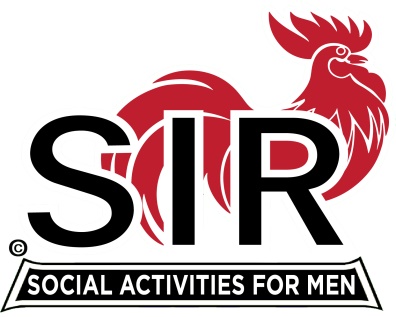 ToBob ShaderYou have served our Branch so well for at least the past 15 years as Assistant Treasurer and a contributing member of the Branch Executive Council.  You have donated you time and effort all these years to make our Branch better for all.							    Jerry Hicks										    Jerry Hicks, Big Sir							November 18, 2019		   Date